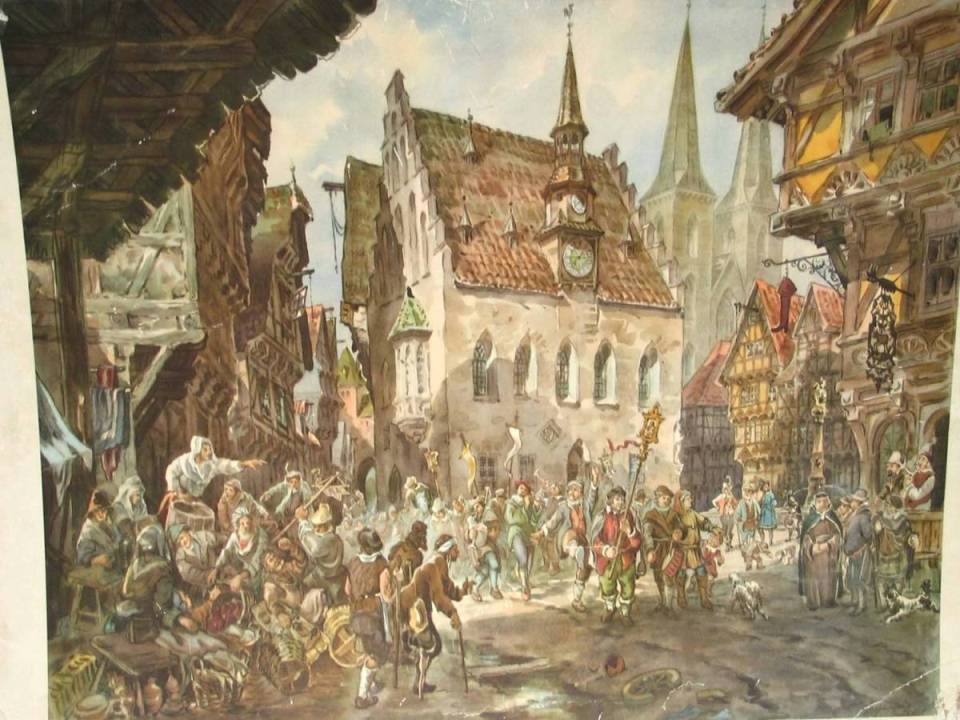 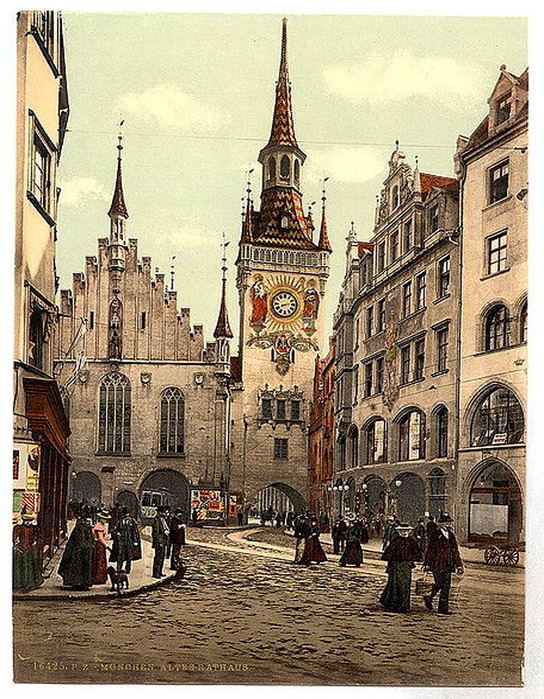                                         Сельский и городской мир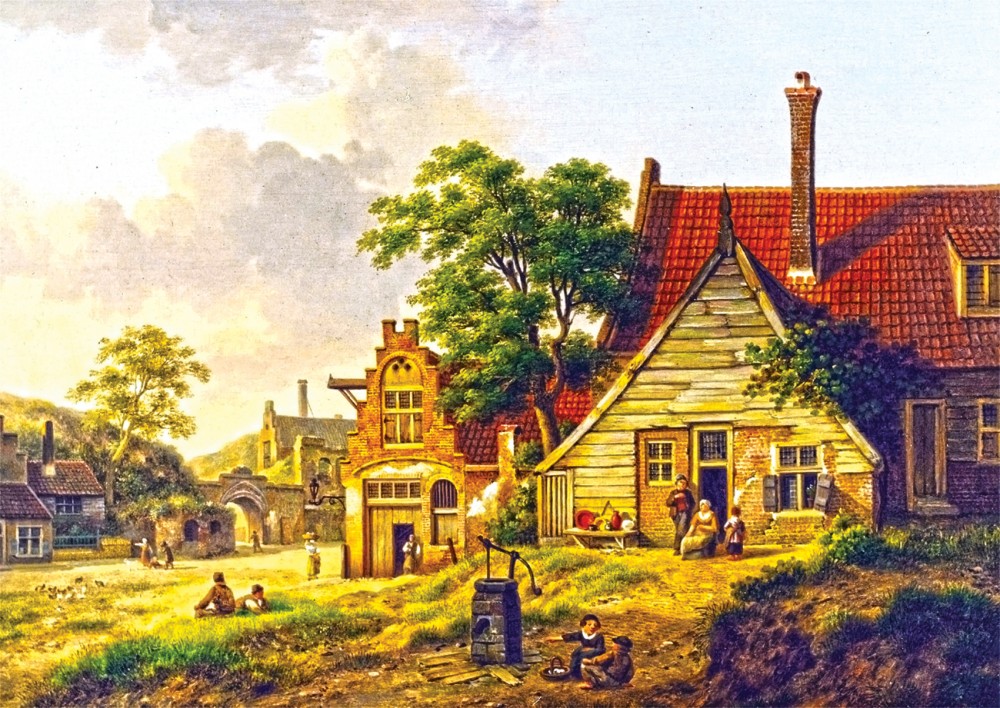 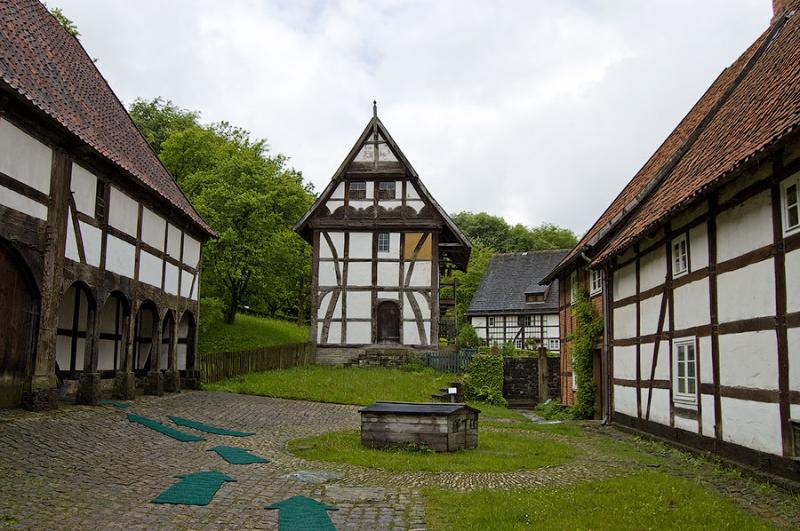 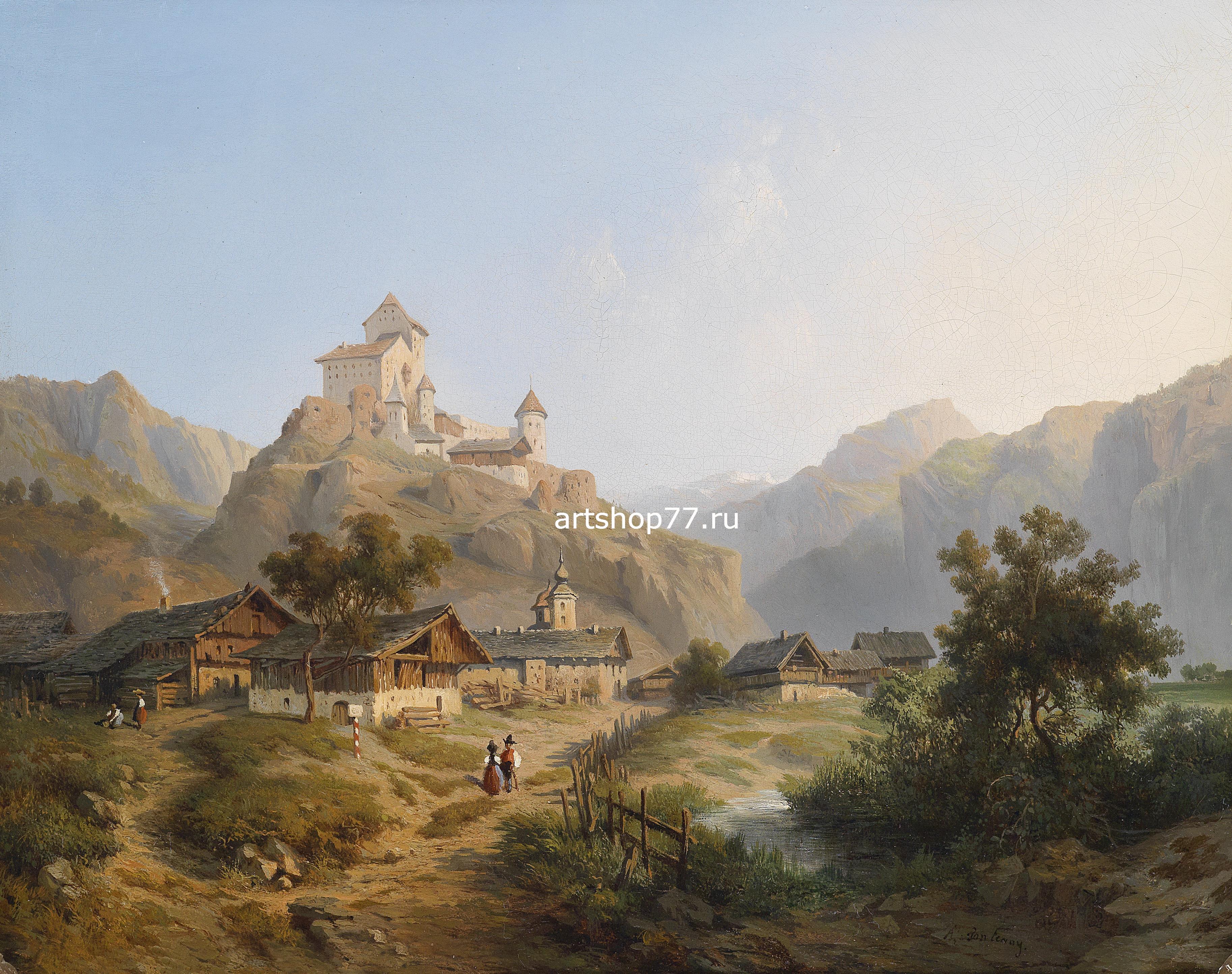 